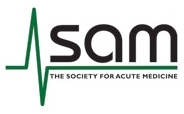 Council Strategy meeting AgendaVirtual Zoom meetingJanuary 26th 1pmInvited AttendeesSusan Crossland, President (SC) 	AttendingTim Cooksley, President Elect (TC)	Attending Nick Scriven, Past President (Nsc) 	AttendingVicky Price, Secretary (VP)	AttendingMike Wheble, Treasurer (MW)	AttendingNick Smallwood, England Regional Representative (NSm)	   Micheal Trimble, Northern Ireland Regional Representative (MT)	   Dan Beckett, Scotland Regional Representative (DB)	   Chris Hodcroft, Wales Regional Representative (CH)			 Shamim Nassrally, New Consultant Representative (SN)			Kelham Slinger, Trainee Representative (AWi) 	ApologiesDamien Dooey (DD)	AttendingElaine Clark ACP Representative (SH)	ApologiesTash Kelly, Nursing Representative (TK)	AttendingVacant post, Allied Health Professional Representative (--)	Vacant Moni Choudhury, Physician Associate Representative (MC)	ApologiesJan Basey, Pharmacy Representative (JB)	Attending		    		    Susan Astbury, Lay Representative (GC)	Vacant post, Lay Representative (--)	VacantVirginia Mariani- Society administrator (VM) 	Attending	Education (aim 3pm)Simon Patten, Education lead (SP)Ben Chadwick, SAC chair (BC)Research (aim 2pm)SAMBA Lead, Dan Lasserson (DL)Research Lead, Darren Green (DG)Declaration of confidentiality 	(SC)			Apologies	(SC)Fees increase & classification of roles	(MW)	COVID update	(SC)Research team	(DG)SAMBA dataMail shotsOther research updates	Committees and members (widening access)	(VP)Policy documents	(SC)Education update 	(SP & BC)Update on the new standards	(SC)Complaints procedure	(VP)Lay representative 	(VP) Dates and venues of future meetings	(VP)	Liverpool – 28th April London 